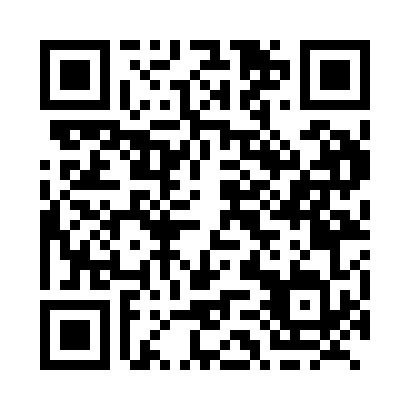 Prayer times for Weewanie, British Columbia, CanadaMon 1 Jul 2024 - Wed 31 Jul 2024High Latitude Method: Angle Based RulePrayer Calculation Method: Islamic Society of North AmericaAsar Calculation Method: HanafiPrayer times provided by https://www.salahtimes.comDateDayFajrSunriseDhuhrAsrMaghribIsha1Mon3:255:101:397:2010:0811:542Tue3:255:111:397:2010:0811:533Wed3:265:121:407:2010:0711:534Thu3:265:131:407:2010:0611:535Fri3:275:141:407:2010:0611:536Sat3:275:151:407:1910:0511:537Sun3:285:161:407:1910:0411:528Mon3:285:171:407:1910:0411:529Tue3:295:181:417:1810:0311:5210Wed3:305:191:417:1810:0211:5111Thu3:305:201:417:1810:0111:5112Fri3:315:211:417:1710:0011:5013Sat3:325:231:417:179:5911:5014Sun3:325:241:417:169:5811:4915Mon3:335:251:417:159:5711:4916Tue3:345:271:417:159:5511:4817Wed3:355:281:417:149:5411:4818Thu3:355:291:417:149:5311:4719Fri3:365:311:427:139:5211:4620Sat3:375:321:427:129:5011:4621Sun3:385:341:427:119:4911:4522Mon3:385:351:427:119:4711:4423Tue3:395:371:427:109:4611:4424Wed3:405:381:427:099:4411:4325Thu3:415:401:427:089:4311:4226Fri3:415:421:427:079:4111:4127Sat3:425:431:427:069:3911:4028Sun3:435:451:427:059:3811:4029Mon3:445:461:427:049:3611:3930Tue3:455:481:427:039:3411:3831Wed3:455:501:427:029:3311:37